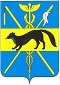 СОВЕТ НАРОДНЫХ ДЕПУТАТОВ БОГУЧАРСКОГО МУНИЦИПАЛЬНОГО РАЙОНА ВОРОНЕЖСКОЙ ОБЛАСТИРЕШЕНИЕот «25» декабря. 2017 г. № 29г. БогучарОб избрании секретарятретьей сессииСовета народных депутатовБогучарскогомуниципального района Воронежской областиВ соответствиис Уставом Богучарского муниципального района, решением Совета народных депутатов Богучарского муниципального района от 18.09.2017№ 4 «Об утверждении регламента Совета народных депутатов Богучарского муниципального района Воронежской области седьмого созыва» Совет народных депутатов Богучарского муниципального района р е ш и л:Избрать секретаремтретьей сессии Совета народных депутатов Богучарского муниципального района Воронежской областиПодлипаеву Ирину Владимировну, депутата Совета народных депутатов Богучарского муниципального района от Богучарского местного отделения Воронежского регионального отделения ВПП «ЕДИНАЯ РОССИЯ».Председатель Совета народных депутатов Богучарского муниципального районаЮ.В.ДорохинаГлава Богучарского муниципального районаВоронежской областиВ.В. Кузнецов